PUBLIC SERVICE EXCELLENCE AWARD 2019INTRODUCTIONThe Public Service Excellence Award (PSEA) is one of the many tools used to drive the public service towards becoming a more dynamic, customer-centric and highly performing institution. It encourages team work and a culture of excellence across the public service. Its overall objective is to recognise and reward meritorious efforts of Ministries/Departments and their respective Section/Division/Unit which have strived and travelled the extra mile to improve public service delivery and customer satisfaction in a noticeable manner. It is also a reliable instrument to foster innovative management practices in public sector organisations.THE THEMEThe theme chosen for the 2019 Edition of the PSEA is “A citizen-centric Public Service to accelerate socio-economic development”.  This theme is meant to give an added dimension to the ongoing effort of Government to enhance the quality of public service in line with the Public Sector Business Transformation Strategy.THE AWARD The best three submissions will receive the Gold, Silver and Bronze Awards in order of merit. The Winners will also be offered cash prizes as follows:Gold Award 	:	Rs 100,000Silver Award	  :	Rs   60,000Bronze Award :	Rs   40,000 ELIGIBILITY All Ministries/Departments or Divisions/Sections/Units or Local Authorities are eligible to participate in the Award. However, Gold Award Winners of the previous editions are not eligible for participation for the next two editions following the year of their award.Parastatal bodies and Government-owned companies are not eligible for participation.ADJUDICATIONA Panel of Jury will be set up to assess the submissions. APPLICATION The Entry Form for participation is available on this Ministry’s website at http://civilservice.govmu.org.  All submissions should be typewritten.  Handwritten or incomplete submissions will not be considered.Information provided by participants should be factually correct, comprehensive and concise. A soft copy of the application should be forwarded by email at mcsa-aru@govmu.org and a hard copy thereof, duly signed by a member of Senior Management, should be submitted to this Ministry by 20 March 2020 at 16 00hrs at the following address:- 		Administrative Reforms Division, 		Ministry of Public Service, Administrative and Institutional Reforms, 		Level 10, SICOM Building 2,		Cnr Chevreau & Rev Jean Lebrun Street,		Port Louis.CONTACT DETAILSAdministrative Reforms DivisionTel: 405 4100 (PABX) - Extension: 10223 / 10224Fax: 211 5047 Email: mcsa-aru@govmu.org Website: http://civilservice.govmu.org NOTES FOR GUIDANCE In their submission, organisations are required to bring forth their achievements for the past 
12 months in terms of “Best Practice” (as defined below) and provide a substantive overview thereof so as to justify what qualifies them to be the potential winner of the Award. Organisations are encouraged to include written documentary evidence in support of their write-ups.Definition of a Best PracticeA Best Practice is the implementation of a method/process/procedure/activity that has proven to work efficiently and effectively and produced remarkable results, and is, therefore, recommended as a model for other organisations to emulate.For Office Use 	Ref: ……………………………………………… Date of receipt of Entry Document: .………… /………… /………… Date of acknowledgement: .………… /………… /…………ENTRY FORMPROFILE OF MINISTRY/DEPARTMENT/DIVISION/SECTION/UNITAREAS OF BEST PRACTICE Organisations are requested to submit a well-defined Best Practice that has contributed to make substantial changes/improvements in management practices inspired by a combination of any of the ten pillars below. (Pillars concerned by the practice must be selected from the list below) EXECUTIVE SUMMARY	3.1	Provide an executive summary of the Best Practice successfully implemented by your organisation. (Not more than 300 words)………………………………………………………………………………………………………………………………………………………………………………………………………………………………………………………………………………………………………………………………………………………………………………………………………………………………………………………………………………………………………………………………………………………………………………MOTIVATION FOR THE ADOPTION OF THE BEST PRACTICEWhat were the problem areas faced by the organisation and how were beneficiaries affected? (Not more than 300 words)………………………………………………………………………………………………………………………………………………………………………………………………………………………………………………………………………………………………………………………………………………………………………………………………………………………………………………………………………………………………………………………………………………………………………………Describe the plan or strategy adopted to address the problem areas using the ten pillars at Section 2. List down and describe the main elements of the plan or strategy, focusing especially, on their innovative feature(s) and the expected or intended effects. (Not more than 500 words)…………………………………………………………………………………………………………………………………………………………………………………………………………………………………………………………………………………………………………………………………………………………………………………………………………………………………………………………………………………METHODOLOGY5.1	What were the quantitative and/or qualitative targets or key performance indicators that were set for the implementation of the Best Practice? (Not more than 300 words) 	…………………………………………………………………………………………………………………………………………………………………………………………………………………………………………………………………………………………………………………………………………………………………………………………………………………………………………………………………………………5.2	(i) Describe in details the involvement of employees and, if any, other stakeholders in the	identification of the problem areas. (Not more than 300 words)…………………………………………………………………………………………………………………………………………………………………………………………………………………………………………………………………………………………………………………………………………………………………………………………………………………………………………………………………………………(ii) How far were employees and, if any, other stakeholders involved in problem solving and decision making? (Not more than 300 words)…………………………………………………………………………………………………………………………………………………………………………………………………………………………………………………………………………………………………………………………………………………………………………………………………………………………………………………………………………………5.3	How was team work and team spirit fostered to achieve objectives? (Not more 		than 300 words)…………………………………………………………………………………………………………………………………………………………………………………………………………………………………………………………………………………………………………………………………………………………………………………………………………………………………………………………………………………5.4	What were the measures taken to ensure that resources were used optimally? (Not more than 300 words)…………………………………………………………………………………………………………………………………………………………………………………………………………………………………………………………………………………………………………………………………………………………………………………………………………………………………………………………………………………IMPLEMENTATION OF THE BEST PRACTICE6.1	Explain how the Best Practice was implemented. (Not more than 300 words)………………………………………………………………………………………………………………………………………………………………………………………………………………………………………………………………………………………………………………………………………………………………………………………………………………………………………………………………………………………………………………………………………………………………………………6.2	How were obstacles/bottlenecks resolved? (Not more than 300 words)………………………………………………………………………………………………………………………………………………………………………………………………………………………………………………………………………………………………………………………………………………………………………………………………………………………………………………………………………………………………………………………………………………………………………………6.3	State specifically how the health and safety issues and environment-friendly concepts were taken on board while implementing the Best Practice. (Not more than 300 words)………………………………………………………………………………………………………………………………………………………………………………………………………………………………………………………………………………………………………………………………………………………………………………………………………………………………………………………………………………………………………………………………………………………………………………6.4	Explain the monitoring and feedback process during the implementation of the Best Practice. (Not more than 300 words)………………………………………………………………………………………………………………………………………………………………………………………………………………………………………………………………………………………………………………………………………………………………………………………………………………………………………………………………………………………………………………………………………………………………………………6.5	Name at least two risk factors that arose in implementing the Best Practice and explain those factors and/or risks briefly. (Not more than 200 words)…………………………………………………………………………………………………………………………………………………………………………………………………………………………………………………………………………………………………………………………………………………………………………………………………………………………………………………………………………………EVALUATION OF THE BEST PRACTICEExplain how was the evaluation of the impact of the Best Practice conducted? (Not more than 300 words)…………………………………………………………………………………………………………………………………………………………………………………………………………………………………………………………………………………………………………………………………………………………………………………………………………………………………………………………………………………7.2	Describe the impact of the Best Practice on the level of services provided to key customers and on the environment, society. (Not more than 300 words) (Please provide data by comparing targets v/s actual performance, before-and-after indicators, and/or other types of statistics or measurements) …………………………………………………………………………………………………………………………………………………………………………………………………………………………………………………………………………………………………………………………………………………………………………………………………………………………………………………………………………………8. REPLICATION TO OTHER ORGANISATION8.1	How can the Best Practice be replicated to other organisations? (Not more than 200 words)…………………………………………………………………………………………………………………………………………………………………………………………………………………………………………………………………………………………………………………………………………………………………………………………………………………………………………………………………………………8.2	Based on your organisation’s experience, name up to three factors which you consider as indispensable to replicate the Best Practice. (Not more than 200 words)…………………………………………………………………………………………………………………………………………………………………………………………………………………………………………………………………………………………………………………………………………………………………………………………………………………………………………………………………………………Name of organisationName of organisationName of organisationName of organisation: ……………………………..……...…………..	…………………………………...……...……	………………………………………...……...: ……………………………..……...…………..	…………………………………...……...……	………………………………………...……...: ……………………………..……...…………..	…………………………………...……...……	………………………………………...……...AddressAddressAddressAddress: ……………………………..……...…………..	…………………………………...……...……	………………………………………...……...: ……………………………..……...…………..	…………………………………...……...……	………………………………………...……...: ……………………………..……...…………..	…………………………………...……...……	………………………………………...……...Full name (Block Letters) of Contact PersonFull name (Block Letters) of Contact PersonFull name (Block Letters) of Contact PersonFull name (Block Letters) of Contact Person: …………………………………...……………: …………………………………...……………: …………………………………...……………Post held by Contact PersonPost held by Contact PersonPost held by Contact PersonPost held by Contact Person: …………………………………....…………...: …………………………………....…………...: …………………………………....…………...E-mail Address E-mail Address E-mail Address E-mail Address : …………………………………....…………...: …………………………………....…………...: …………………………………....…………...Telephone NumberTelephone NumberTelephone NumberTelephone Number: ………………………………….....…………..: ………………………………….....…………..: ………………………………….....…………..Contact address, if different from above Contact address, if different from above Contact address, if different from above Contact address, if different from above : ……………………………..……...…………..	…………………………………...……...……	………………………………………...……...: ……………………………..……...…………..	…………………………………...……...……	………………………………………...……...: ……………………………..……...…………..	…………………………………...……...……	………………………………………...……...Name (Block Letters) and Signature of Senior Manager who validated the submission Telephone Number of the Senior Manager Name (Block Letters) and Signature of Senior Manager who validated the submission Telephone Number of the Senior Manager Name (Block Letters) and Signature of Senior Manager who validated the submission Telephone Number of the Senior Manager Name (Block Letters) and Signature of Senior Manager who validated the submission Telephone Number of the Senior Manager : (NAME)……………………………………….(SIGNATURE)………………………………..: ……………………………………......……….: (NAME)……………………………………….(SIGNATURE)………………………………..: ……………………………………......……….: (NAME)……………………………………….(SIGNATURE)………………………………..: ……………………………………......……….Title of the Best PracticeTitle of the Best PracticeTitle of the Best PracticeTitle of the Best Practice: ……………………………..……...………….	…………………………………...……...……: ……………………………..……...………….	…………………………………...……...……: ……………………………..……...………….	…………………………………...……...……Year in which implementation of Best Practice was successfully completedYear in which implementation of Best Practice was successfully completedYear in which implementation of Best Practice was successfully completedYear in which implementation of Best Practice was successfully completed: …………………………………......................: …………………………………......................: …………………………………......................Yearly Budget of Departments/Divisions/ Sections/Units which have introduced the Best Practice (Please tick as appropriate):Yearly Budget of Departments/Divisions/ Sections/Units which have introduced the Best Practice (Please tick as appropriate):Yearly Budget of Departments/Divisions/ Sections/Units which have introduced the Best Practice (Please tick as appropriate):Yearly Budget of Departments/Divisions/ Sections/Units which have introduced the Best Practice (Please tick as appropriate):Yearly Budget of Departments/Divisions/ Sections/Units which have introduced the Best Practice (Please tick as appropriate):Yearly Budget of Departments/Divisions/ Sections/Units which have introduced the Best Practice (Please tick as appropriate):Yearly Budget of Departments/Divisions/ Sections/Units which have introduced the Best Practice (Please tick as appropriate):< Rs 500,000Rs 500,000 – Rs 2MRs 500,000 – Rs 2M> Rs 2MGrowth and DevelopmentPublic Sector business, programme and service delivery solutions that facilitate the inclusion of social and economic growth, keeping pace with the way society is evolving and are reflective of the diverse Nation we serve. Business TransformationAnticipation and responsiveness to the evolving client needs through modernisation and business transformation including the efficient use of resources and effort in developing a new workplace, culture and ethos.Innovation and AccelerationMaking use of science, research, technology, innovation, institutional knowledge, data analytics, smart practices, shared information and knowledge for ideas generation and concept mapping.Digital TransformationMaking use of technology, E-platforms (such as e-procurement, etc), tools and applications as an accelerator for improved quality service, efficiency, productivity, performance and results.Smart ProcessMaking use of objective-oriented systems to simplify and automate business processes to be forward-thinking, rapid, responsive and efficient.Strong Governance and Institutional arrangementsEnsuring that the right oversight and guidance for good governance, compliance, ethics, integrity, transparency, accountability, legal, operational and performance frameworks are in place.PerformanceEnsuring greater coordination and clarity of objectives, goals, roles and responsibilities and performance outcomes and providing the right tools, resources equipment and physical environment to enhance efficiency, productivity and employee commitment and motivation.Capacity Building and Capability DevelopmentDeveloping capacity, capability and learning to ensure that employees are continuously adopting and developing new skills, capabilities and technical/behavioural competencies while giving high priority to digital skills.ImplementationPlanning, design and implementation of projects, programmes and priorities are integrated so that the right people, funding, resources, logistics, infrastructure are in place and there is a shared ownership of outcomes.Customer Satisfaction: The Bottom lineImprovement in customer experience and making public services efficient, transparent and equitable based on consultation and feedback from clients. The public and clients are at the heart of policy development, programmes, services and actions.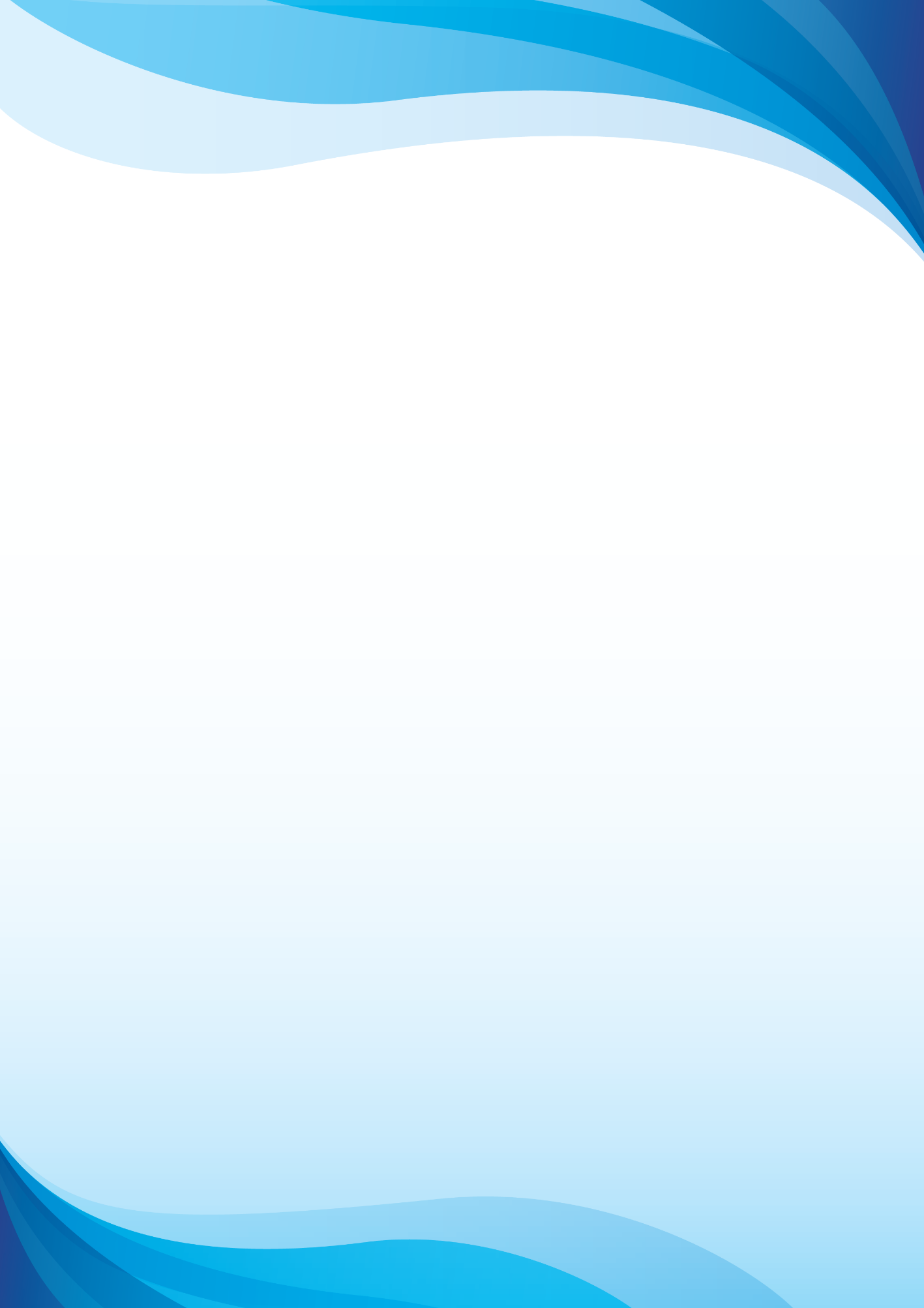 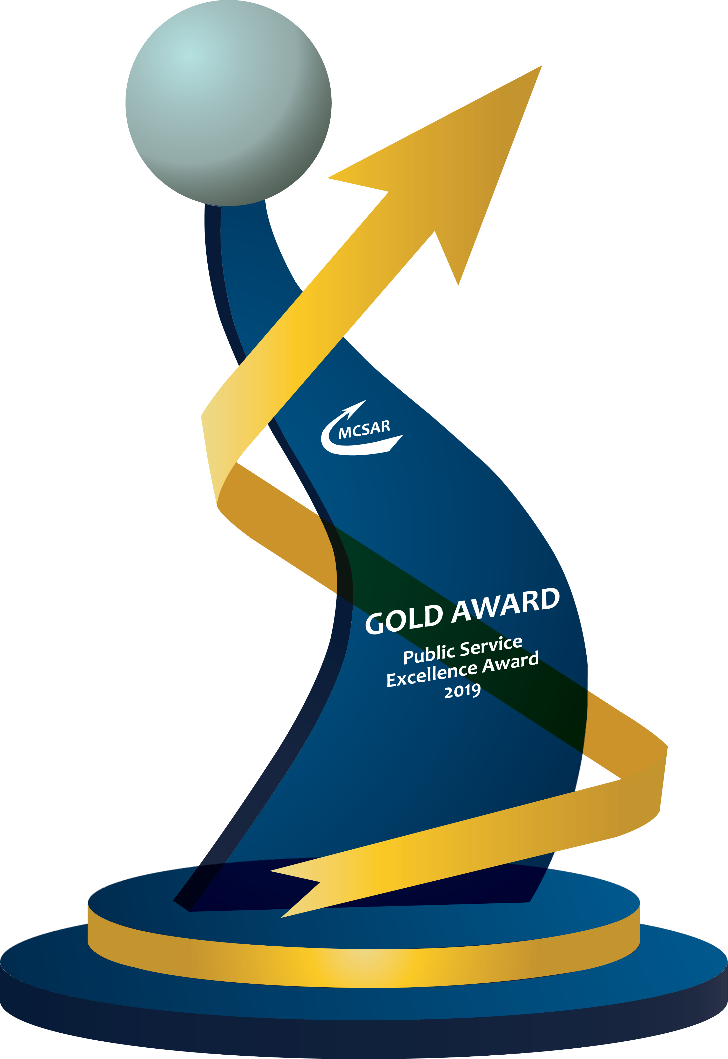 